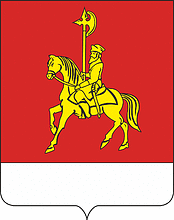 КОНТРОЛЬНО-СЧЕТНЫЙ ОРГАН КАРАТУЗСКОГО РАЙОНАСоветская ул., д.21, с. Каратузское, 662850 тел. (39137) 2-15-98, E-mail: lizotova67@mail.ruОтчет по проверке  начисления и выплаты заработной платы сельских поселений района за 2022 год с.Каратузское	                                                                                 30.06.2023           Контрольное мероприятие проведено на основании пункт 2.6 плана работы Контрольно-счетного органа, приказа Контрольно-счетного органа от 28.02.2023  № 7-п.          1.Объекты мероприятия: администрации сельских поселений.           2.Проверяемый период: 2022 год.          3.Цели контрольного мероприятия: правильность начисления и обоснованность выплаты заработной платы работникам сельских поселений.           4.Вопросы контрольного мероприятия:         	 Проверка действующих нормативно-правовых актов, регламентирующих оплату труда.Проверка обоснованности и законности трудовых отношений.Проверка правильности начисления и выплаты заработной платыПо результатам контрольного мероприятия установлено следующее: 	 В 2022 году на оплату труда работникам администраций девяти сельских поселений,  проверенных в ходе контрольного мероприятия, было направлено средств, в сумме 35 807,83 тыс. рублей.На 1 января 2023 года расходы по оплате труда выборных должностных лиц,  по шести администрациям сельских поселений, превысили размер ФОТ определенный Нормативами формирования расходов на оплату труда депутатов, выборных должностных лиц местного самоуправления, осуществляющих свои полномочия на постоянной основе, лиц, замещающих иные муниципальные должности, и муниципальных служащих, утвержденными  Постановлением Совета администрации Красноярского края от 29.12.2007 N 512-п (далее-Постановление №512-п).В нарушение пункта 8 статьи 37 Федерального закона №131-ФЗ, Уставов поселений, структура администраций сельских поселений не утверждена представительным органом (Уджейский, Нижнекурятский, Черемушинский сельсовет).             Штатным расписанием утверждался перечень должностей и наименование должностей не соответствующих Структурам администраций сельских поселений, утвержденных представительными органами (Таскинский, Амыльский, Уджейский, Лебедевский, Таятский сельсовет).          В нарушение статьи 56, статьи 60.1, статьи 67 Трудового Кодекса Российской Федерации не со всеми работниками администраций сельских поселений заключались трудовые договора (Таскинский, Качульский, Лебедевский, Нижнекурятский, Таятский сельсовет).В нарушение статьи 57 и статьи 72 Трудового Кодекса Российской Федерации не вносятся изменения в имеющиеся заключенные трудовые договора в части произошедших изменений условий оплаты труда путем заключения дополнительных соглашений (Таскинский, Уджейский, Качульский, Лебедевский, Таятский, Черемушинский, Нижнекурятский сельсовет).        В нарушение статьи 15 и статьи 57 Трудового Кодекса Российской Федерации заключались трудовые договора на выполнение трудовых функций по должностям, не предусмотренным штатным расписанием (Таскинский сельсовет).	В нарушение статьи 57, статьи 135 Трудового Кодекса Российской Федерации трудовые договора, заключенные с работниками администраций сельских поселений, не содержат обязательные условия трудового договора, предусмотренные действующим трудовым законодательством в части условий оплаты труда (Каратузский, Качульский, Лебедевский, Нижнекурятский, Таятский сельсовет).         С нарушением статьи 68 Трудового Кодекса Российской Федерации оформлялись распоряжения о приеме на работу (Таскинский, Лебедевский, Таятский, Черемушинский, Нижнекурятский сельсовет).       Не актуализируются нормативно-правовые акты, касающиеся оплаты труда в связи с изменением действующего законодательства (Качульский, Нижнекурятский, Черемушинский, Каратузский  сельсовет). Утвержденная предельная штатная численность выборных должностных лиц и муниципальных служащих не соответствует нормам, утвержденным Постановлением Совета администрации Красноярского края от 14.11.2006 №348-п «О формировании прогноза расходов консолидированного бюджета Красноярского края на содержание органов местного самоуправления и муниципальных органов» и Постановлением №512-п (Каратузский сельсовет).   Решением представительного органа утверждено количество средних окладов (должностных окладов), ставок заработной платы работников основного персонала учреждения, без выделения групп по оплате труда, что противоречит пункту 1.10 приложения 1 к Закону Красноярского края от 29.10.2009 №9-3864 «О системах оплаты труда работников краевых государственных учреждений» (далее-Закон Красноярского края от 29.10.2009 №9-3864) (Каратузский сельсовет).В нарушение статьи 6.2 Закона Красноярского края от 29.10.2009 №9-3864,  пункта 27 Единых рекомендаций, информация о рассчитанной за 2022 год среднемесячной заработной плате руководителей, заместителей руководителей и главных бухгалтеров муниципальных учреждений не размещена  в информационно-телекоммуникационной сети "Интернет" на официальном сайте органа местного самоуправления (Каратузский сельсовет).В нарушение статьи 21  Федерального закона №25-ФЗ «О муниципальной службе в Российской Федерации», статьи 8 Закона Красноярского края от 24.04.2008 №5-1565 "Об особенностях правового регулирования муниципальной службы в Красноярском крае", в трудовых договорах не верно установлены дополнительные оплачиваемые отпуска за особый режим работы- ненормированный рабочий и дополнительный оплачиваемый отпуск за выслугу лет (Таятский сельсовет).  В нарушение пункта 10, пункта 16 Постановления Правительства РФ от 24.12.2007 N 922 "Об особенностях порядка исчисления средней заработной платы" неверно исчисляется средний дневной заработок для оплаты отпусков (Качульский сельсовет).С нарушением требований установленных статьей 9 Федерального закона от 06.12.2011 N 402-ФЗ "О бухгалтерском учете", пунктом 1, пунктом 5 Приказа Минфина России от 30.03.2015 N 52н "Об утверждении форм первичных учетных документов и регистров бухгалтерского учета, применяемых органами государственной власти (государственными органами), органами местного самоуправления, органами управления государственными внебюджетными фондами, государственными (муниципальными) учреждениями, и Методических указаний по их применению" оформлялись первичные документы по оплате труда  (Таскинский, Амыльский, Черемушинский, Каратузский, Лебедевский, Нижнекурятский, Таятский, Качульский сельсовет).В результате отсутствия или небрежно оформленных первичных документов служащих основание для начисления заработной платы (трудовых договоров, дополнительных соглашений к имеющимся трудовым договорам, несоответствие условий оплаты труда в трудовых договорах и локальных актах и т.д.)  необоснованно использовано расходов на оплату труда в сумме 5 007,0 тыс. рублей.Недоначислено заработной платы работникам администраций поселений в сумме 69,1 тыс. рублей.Неправомерно произведены расходы на оплату труда (за фактически не отработанное время, неправильного расчета компенсации при увольнении и отпускных и т.д.) в сумме 136,1 тыс. рублей.В нарушение подпункта 3.1 пункта 3 Постановления №512-п, Положений об оплате труда лиц, замещающих муниципальные должности и муниципальных служащих бюджетные средства, предусмотренные на выплату премии муниципальным служащим в сумме 212,0 тыс. рублей использованы на иные цели и в нарушение статьи 306.4 Бюджетного Кодекса Российской Федерации использованы не по целевому назначению.ИнспекторКонтрольно-счетного органаКаратузского района							И.М.Пивченко